 REFERAT STYREMØTE 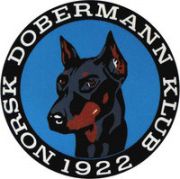 Dato:		05.05.2022	Sted: 		Telefonmøte (messenger)kl20.00Tilstede: Lisbeth.B.Karlsen. Veronika Cloin. Anne Husebø. Siw Monica Waagbø. Tanja Kotte. 	Ikke møtt: Ingar Andersen. Frank Fosse. Saksliste:31: Referat gjennomgått og godkjent. 32: Regnskap for april er gjennomgått og godkjent. 33: GF Tromsø. 34: Årets aktivitetshund, ikke bruks.Regler og forskrifter kan ikke forandres midt i et år, og kan nå tidligst gjøres i januar 23. 35: Taushetsplikt for representanter i styret.36: Oppfølging fra tidligere: Sjekk pris på runderingstelt.37: Oppfølging fra tidligere: Pris på jakker til jubileet fortsettes med å innhentes fra ulike leverandører. 38: Jubileumshefte/bok er godt i gang.